ADELAIDE INSTITUTE OF PSYCHOANALYSIS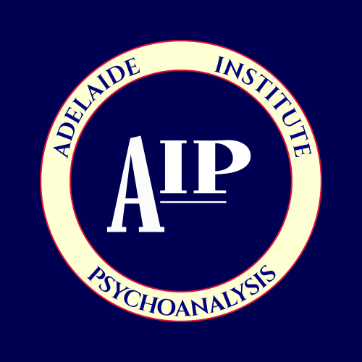 Management of the borderline patient in crisis Registration Details Dr.	 Ms.	 Mr.	 Mrs.
Family Name:	 First Name:	D.O.B:	 Work Position:	Organisation/Company:	AHPRA Registration Number: 	 Address:	Suburb:	Post Code:	 Phone:	 Email: 	GENERAL INFO COURSE detailSPaymentSCOURSE AGREEMENT By filling out the registration form, you agree to comply with the Australian PrivacyLaw obligations for health practitioners, including: 
To maintain confidentiality of all clinical material presented in the course.Inform the course leader if I know or identify a patient/client discussed, so alternative arrangements can be made to protect the patient/clients confidentialityNot record any of the sessions.Discuss case vignettes to expand my existing knowledge and clinical skills.I understand that the course does not provide individual supervision or consultation for clinical management of my clients/patients for whom I retain full responsibility.
Please sign and email this completed form Please describe your current work   experience  Are there particular skills or   areas of interest that you would  like to explore in the course?   Do you have recent clinical   material to discuss?  
  Yes                         No Course Title Management of Crisis Borderlines   Course Start   Date 21st September 2021 Day
 Time  Tuesdays, weekly  7.00 p.m.- 8.15 p.m.(Adelaide) Location  
 Online via Zoom
Registration fees can be paid via Direct Deposit to: 

Registration fees can be paid via Direct Deposit to: 

Registration fees can be paid via Direct Deposit to: 

Registration fees can be paid via Direct Deposit to: 

Registration fees can be paid via Direct Deposit to: 

Registration fees can be paid via Direct Deposit to: 
Account Holder:ADELAIDE INSTIUTE OF PSYCHOANALYSIS Bank Name:BANK OF SOUTH AUSTRALIACost$550.00  BSB NO:105-032 ACC NO: 147 725 840ReferencePlease put your full name under either Description/ Remitter  Signature  Date  Name  Email to  shanthisaha@optusnet.com.au